План работы с семьями состоящими на различных видах учета как СОП на 2023-2024 учебный год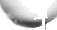 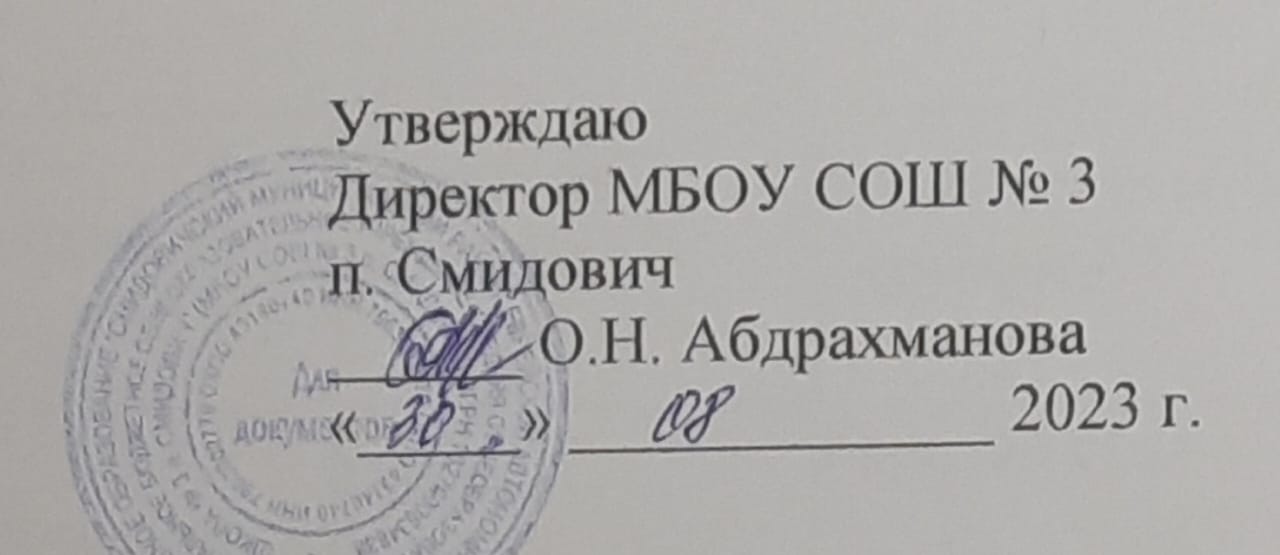 ДатаДатаМероприятияМероприятияОтветственныйФорма проведенияФорма проведенияАвгуст -сентябрьАвгуст -сентябрь Составление списков детей   из     неблагополучных семей Составление списков детей   из     неблагополучных семейКлассные руководители,Посещение на дому, обследование ЖБУПосещение на дому, обследование ЖБУАвгуст -сентябрьАвгуст -сентябрьПланирование работы Совета профилактики правонарушений и проведение заседаний согласно плануПланирование работы Совета профилактики правонарушений и проведение заседаний согласно плануЗаместитель директора по BPПлан работыПлан работысентябрьсентябрьВыявление неблагополучных семей. Постановка на внутришкольный учет семей, находящихся в социально-опасном положении.Выявление неблагополучных семей. Постановка на внутришкольный учет семей, находящихся в социально-опасном положении.Заместитель директора по BPЗаседания Совета профилактикиЗаседания Совета профилактикисентябрьсентябрьВовлечение учащихся из неблагополучных семей в кружки и секции. Организация банка данных о занятости учащихся во внеурочное время.Вовлечение учащихся из неблагополучных семей в кружки и секции. Организация банка данных о занятости учащихся во внеурочное время.Классные руководителиИндивидуальные собеседованияИндивидуальные собеседованияоктябрьоктябрьОрганизация профилактической работы с подростками и неблагополучньши семьямиОрганизация профилактической работы с подростками и неблагополучньши семьямиКлассные руководители, педагог-психологВыступление на педсовете, ШМО классных руководителейВыступление на педсовете, ШМО классных руководителейоктябрьоктябрьОрганизация досуга учащихся в каникулярное времяОрганизация досуга учащихся в каникулярное времяКлассные руководителиспортивные секции,кружкиспортивные секции,кружкиоктябрьоктябрьПроведение рейдов в каникулярное времяПроведение рейдов в каникулярное времяКлассные руководителиинспектор ПДН (по согласованию)Посещение семей, детей группы рискаПосещение семей, детей группы рискадекабрьдекабрьПланирование новогодних и каникулярных мероприятий с детьми из неблагополучных семейПланирование новогодних и каникулярных мероприятий с детьми из неблагополучных семейКлассные руководителиПлан   работы   наканикулыПлан   работы   наканикулыянварьянварьКруглый стол для детей из неблагополучных семей «Мои права, моя ответственность»Педагог-психолог, инспектор ПДН (по согласованию)Круглый столфевральфевральВнеклассные воспитательные мероприятия, посвященные Дню защитника ОтечестваКлассные руководителиВнеклассные мероприятия, привлечение родителей к посильной помощи      школемартмартВнеклассные воспитательные мероприятия, посвященные Международному женскомуДню»Классные руководителиВнеклассные мероприятия, привлечение родителей Апрель- майАпрель- майОрганизация летней занятости детей из неблагополучных семей (приишкольный ЛОЛ, детские лагеря).Классные руководителиОрганизация досугаАпрель- майАпрель- майПодведение итогов работы с неблагополучными семьями за год.Заместитель директора по ВРВыступление напедсоветеВтечениегодаВтечениегодаПосещение неблагополучных семей.классные руководителиПосещение на домуВтечениегодаВтечениегодаИндивидуальная консультативная/разъяснительная работа с детьми, семьями. Помощь в разрешении конфликтных ситуаций.Педагог-психологИндивидуальные консультацииВтечениегодаВтечениегодаСвоевременное информирование КДН, ПДН при выявлении фактов жестокого обращения с детьми, нахождения несовершеннолетних в социально-опасном положении.Классные руководители,Педагог-психолог